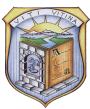 Republika e Kosovës				     	                                                          Komuna e  VitisëRepublika Kosova					                                                          Opstina VitinaRepublic of Kosovo					                                                          Municipality of Viti/naNa osnovu clana 12,stava 12.1 i stava 12.2 slovo d, clan 68.3 Zakonom o Lokalnoj Samoupravi br.03/L-40 (Sluzbeni list Skupstine Republike Kosova br.28/2008) i clan 13 Administrativna Upustva (MALS) br.04/2018, za Transparentnost Opstine,clan 7 Administrativna Upustva (MALS) br.06/2018, za minimalne standard javne konsultacije u opstini, i stav 36.2 slovo d Statutom Opstine Vitina br.01-013/491, datumom 21.04.2011, skupstina Opstine Vitina na odrzanoj sednici 28.05.2020, donosi sledece:ODLUKAO objavljivanju javne diskusije Opstinskog plana Upravljanje deponijamaClan I.   Sa ovom odlukom, Skupstina Opstine Vitina, USVAJA odluku za omogucavanje javne diskusije za Opstinskog nacrt plana u Upravljanju deponijama, 2020-2024 Clan II.   Predlog javne diskusije opstinskog nacrt plana upravljanju deponijama 2020-2024 bice otvorena za javnu diskuciju bice otvorena od dana 01.06.2020 do 30.06.2020 od 8h do 16h.   Predloge, sugestije za moguce promene ili eventualne primedbe pripremite na dan odrzavanja javne diskusije, takodje moze se podneti u pisanom obliku tokom trajanja javne diskusije u Kancelariji Uprave Javnih usluga i Hitnosti u Opstini Vitina, zgrada Doma Kulture ‘’Gursel e Bajram Sulejman’’ u Vitini, kao i u elektronskom obliku mozete poslati na mejl driton.halabaku@hotmail.com, nacrt plana nalazi se na  elektronskoj stranici Opstine Vitina, kk.rks-gov.net/viti .Clan III.   Javna debata odrzace se dana 01.07.2020 u 11 casova u Sali Skupstine Opstine Vitina.Clan IV.   Pravo prisustva imaju svi zainteresovani gradjani, organi i institucije Opstine Vitina.Clan V.   Cilj ove javne diskusije je stvaranje pozitivne opcije za opstinskog nacrt plana upravljanju deponijama, 2020-2024.Clan VI.   Za izvrsenje ove odluke starace se Predsednik Opstine Vitina, relativni direktor.Clan VII.   Ova odluka stupice na snazi od dana objavljanja na web stranici opstine Vitina.01-110/05-418,Vitina,29.05.2020.Odluka se dostavlja:Kancelariji Predsednika,                                                       Skupstina Opstine VitinaMALS-a,                                                                                      PredsedavajuciArhivi.                                                                                            g.Naim Pira                                                                                                                                                                            _____________